LES NOMBRES DECIMAUX OU NOMBRES A VIRGULELIRE ET ECRIRE LES NOMBRES DECIMAUXParfois un nombre n’est pas entier mais décimal : il y a des unités complètes et des parties d’unités.8,53 € c’est 8€ entier et 0,53 centimes d’euros.Pour lire les nombres décimaux, on lit la partie entière puis la partie décimale.DECOMPOSER LES NOMBRES DECIMAUX8, 53 = 8 + 0,5 + 0,03 = 8 unités 5 dixièmes 3 centièmes12,07 = 10 + 2 + 0,07 = 1 dizaine 2 unités 7 centièmes247,9= 200 + 40 + 7 + 0,9 = 2 centaines 4 dizaines 7 unités 9 dixièmesENCADRER UN NOMBRE DECIMAL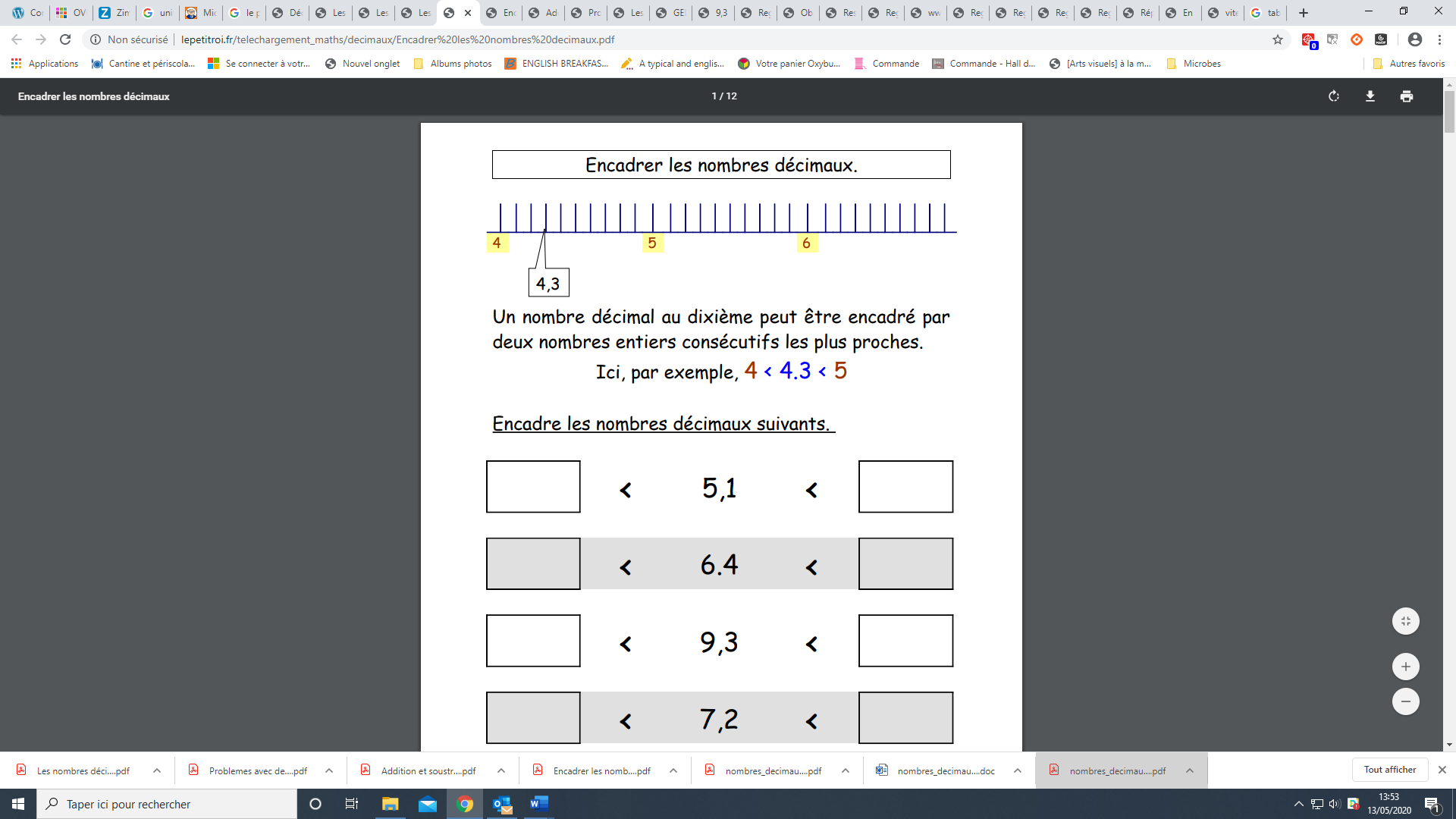 PARTIE ENTIEREPARTIE ENTIEREPARTIE ENTIERE,PARTIE DECIMALEPARTIE DECIMALECcentainesDdizainesUunités0,1  Dixièmes(1 part sur 10)0,01Centièmes(1 part sur 100)8,5312,070,60,08247,9